Publicado en Ciudad de México el 04/03/2024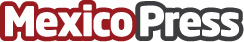 El restaurante XUVA’ participa en Sabores con Causa 2024La experiencia gastronómica se realizó el sábado 2 de marzo en Live Aqua Mexico City con la participación de 20 reconocidos chefsDatos de contacto:Azucena SuárezRelaciones Públicas5532541733Nota de prensa publicada en: https://www.mexicopress.com.mx/el-restaurante-xuva-participa-en-sabores-con Categorías: Gastronomía Infantil Restauración Solidaridad y cooperación Estado de México Ciudad de México http://www.mexicopress.com.mx